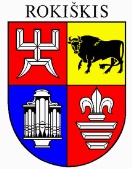 ROKIŠKIO RAJONO SAVIVALDYBĖS TARYBASPRENDIMASDĖL DIDŽIAUSIO LEISTINO VALSTYBĖS TARNAUTOJŲ PAREIGYBIŲ IR DARBUOTOJŲ, DIRBANČIŲ PAGAL DARBO SUTARTIS, SKAIČIAUS ROKIŠKIO RAJONO SAVIVALDYBĖS ADMINISTRACIJOJE NUSTATYMO2021 m. spalio 29 d. Nr.Rokiškis	Vadovaudamasi Lietuvos Respublikos vietos savivaldos įstatymo 16 straipsnio 2 dalies 10 punktu, 18 straipsnio 1 dalimi, 30 straipsnio 1 dalimi, Lietuvos Respublikos valstybės tarnybos įstatymo 8 straipsnio 1 dalimi, atsižvelgdama į Rokiškio rajono savivaldybės mero 2021m. spalio 12 d. teikimą Nr.5.41-2574 ,,Dėl didžiausio leistino valstybės tarnautojų pareigybių ir darbuotojų, dirbančių pagal darbo sutartis, skaičiaus Rokiškio rajono savivaldybės administracijoje“, Rokiškio rajono savivaldybės administracijos direktoriaus 2021 spalio 12 d. siūlymą Nr. SD-5.41-2573 „Dėl didžiausio leistino darbuotojų valstybės tarnautojų pareigybių ir darbuotojų, dirbančių pagal darbo sutartis, skaičiaus Rokiškio rajono savivaldybės administracijoje“, Rokiškio rajono savivaldybės taryba n u s p r e n d ž i a: 	1. Nustatyti  didžiausią leistiną Rokiškio rajono savivaldybės administracijos valstybės tarnautojų ir darbuotojų, dirbančių pagal darbo sutartis ir gaunančių užmokestį iš savivaldybės biudžeto,  pareigybių skaičių – 242,21.	2. Pripažinti netekusiu galios Rokiškio rajono savivaldybės tarybos 2021 m.  balandžio 30 d. sprendimą Nr. TS-104 „Dėl didžiausio leistino valstybės tarnautojų pareigybių ir darbuotojų, dirbančių pagal darbo sutartis, skaičiaus Rokiškio rajono savivaldybės administracijoje nustatymo“.	3. Skelbti sprendimą Teisės aktų registre. 	Sprendimas per vieną mėnesį gali būti skundžiamas Regionų apygardos administraciniam teismui, skundą (prašymą) paduodant bet kuriuose šio teismo rūmuose, Lietuvos Respublikos administracinių bylų teisenos įstatymo nustatyta tvarka.Savivaldybės  meras    		               		      Ramūnas GodeliauskasReda DūdienėRokiškio rajono savivaldybės tarybaiSPRENDIMO PROJEKTO „DĖL DIDŽIAUSIO LEISTINO VALSTYBĖS TARNAUTOJŲ PAREIGYBIŲ IR DARBUOTOJŲ, DIRBANČIŲ PAGAL DARBO SUTARTIS, SKAIČIAUS ROKIŠKIO RAJONO SAVIVALDYBĖS ADMINISTRACIJOJE NUSTATYMO“AIŠKINAMASIS RAŠTASParengto teisės akto projekto tikslas ir uždaviniai. Projekto tikslas – nustatyti Rokiškio rajono savivaldybės administracijos didžiausią leistiną valstybės tarnautojų pareigybių ir darbuotojų, dirbančių pagal darbo sutartis, skaičių darbuotojų skaičių.	Teisinio reguliavimo nuostatos. Sprendimo projektas yra parengtas, vadovaujantis Lietuvos respublikos vietos savivaldos įstatymo 16 straipsnio 2 dalies 10 punktu, 18 straipsnio 1 dalimi, 30 straipsnio 1 dalimi, Lietuvos Respublikos valstybės tarnybos įstatymo 8 straipsnio 1 dalimi.Sprendimo projekto esmė. Lietuvos Respublikos vietos savivaldos įstatymo 16 straipsnio 2 dalies 10 punktas nustato išimtinę savivaldybės tarybos kompetenciją nustatyti savivaldybės administracijos didžiausią leistiną valstybės tarnautojų pareigybių ir darbuotojų, dirbančių pagal darbo sutartis, skaičių savivaldybės administracijos direktoriaus siūlymu, mero teikimu.Šiuo metu didžiausias leistinas Rokiškio rajono savivaldybės administracijos valstybės tarnautojų pareigybių ir darbuotojų, dirbančių pagal darbo sutartis ir gaunančių užmokestį iš savivaldybės biudžeto, skaičius, nustatytas Rokiškio rajono savivaldybės tarybos 2021 m. balandžio 30 d. sprendimu Nr. TS-105, yra 241,21. Siūloma šį skaičių padidinti 1 pareigybe  ir nustatyti 242,21 nes Švietimo ir sporto skyriuje steigiama vyriausiojo specialisto pareigybė sportui.  	Laukiami rezultatai. Įsteigus vyriausiojo specialisto pareigybę sportui, tikimasi efektyvesnio sporto veiklos kuravimo ir  aktyvesnės veiklos savivaldybėje.Finansavimo šaltiniai ir lėšų poreikis. Lėšos bus numatytos savivaldybės biudžete.Suderinamumas su Lietuvos Respublikos galiojančiais teisės norminiais aktais.Projektas neprieštarauja galiojantiems teisės aktams.Antikorupcinis vertinimas. Teisės akte nenumatoma reguliuoti visuomeninių santykių, susijusių su LR korupcijos prevencijos įstatymo 8 straipsnio 1 dalyje numatytais veiksniais, todėl teisės aktas nevertintinas antikorupciniu požiūriu.         Finansų skyriaus vedėja				Reda Dūdienė